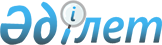 О социальной помощи отдельным категориям граждан города Экибастуза на 2010 год
					
			Утративший силу
			
			
		
					Постановление акимата города Экибастуза Павлодарской области от 22 января 2010 года N 51/1. Зарегистрировано Управлением юстиции города Экибастуза Павлодарской области 8 февраля 2010 года N 12-3-255. Утратило силу в связи с истечением срока действия - на основании письма акимата города Экибастуза Павлодарской области от 22 августа 2011 года N 3-05/221      Сноска. Утратило силу в связи с истечением срока действия - на основании письма акимата города Экибастуза Павлодарской области от 22.08.2011 N 3-05/221.

      В соответствии с Законами Республики Казахстан "О местном государственном управлении и самоуправлении в Республике Казахстан", "О льготах и социальной защите участников, инвалидов Великой Отечественной войны и лиц, приравненных к ним", "О социальной защите инвалидов в Республике Казахстан", "О занятости населения",  постановлением акимата Павлодарской области от 25 декабря 2009 года N 236/18 "О назначении социальной помощи выпускникам общеобразовательных школ из малообеспеченных семей и оставшимся без попечения родителей, для оплаты обучения в высших учебных заведениях", на основании решения Экибастузского городского маслихата (очередная XVI сессия, IV созыв) от 25 апреля 2009 года N 169/16 "Об оказании социальной помощи обучающимся для льготного проезда на внутригородском пассажирском транспорте (кроме такси) по городу Экибастузу" и решения Экибастузского городского маслихата (очередная XIX сессия, IV созыв) от 25 декабря 2009 года N 221/19 "О бюджете города Экибастуза на 2010 - 2012 год", в целях оказания социальной помощи отдельным категориям граждан, акимат города Экибастуза  ПОСТАНОВЛЯЕТ:

      Сноска. Преамбула с изменениями, внесенными постановлением акимата города Экибастуза Павлодарской области от 02.03.2010 N 172/3.



      1. Утвердить состав комиссии по назначению социальной помощи отдельным категориям граждан города Экибастуза (далее – Комиссия), согласно приложению.

      Заседания Комиссии проводить не реже одного раза в квартал.



      2. Категории граждан, имеющие право на социальную выплату:

      1) участники и инвалиды Великой Отечественной войны;

      2) лица, награжденные орденами и медалями бывшего Союза Советских Социалистических Республик за самоотверженный труд и безупречную воинскую службу в тылу в годы Великой Отечественной войны, лица, проработавшие более 6 месяцев в годы Великой Отечественной войны, имеющие официальный статус;

      3) жены (мужья) умерших инвалидов войны и приравненных к ним инвалидов, а также жены (мужья) умерших участников войны, партизан, подпольщиков, граждан, награжденных медалью "За оборону Ленинграда" и знаком "Житель блокадного Ленинграда", признававшихся инвалидами в результате общего заболевания, трудового увечья и других причин, которые не вступали в повторный брак;

      4) лица вольнонаемного состава Советской Армии, Военно-Морского Флота, войск и органов внутренних дел и государственной безопасности бывшего Союза Советских Социалистических Республик, занимавшие штатные должности в воинских частях, штабах, учреждениях, входивших в состав действующей армии в период Великой Отечественной войны, либо находившиеся в соответствующие периоды в городах, участие в обороне которых засчитывалось до 1 января 1998 года, в выслугу лет для назначения пенсии на льготных условиях, установленных для военнослужащих частей действующей армии;

      5) лица начальствующего и рядового состава органов внутренних дел и государственной безопасности бывшего Союза ССР, ставшие инвалидами вследствие ранения, контузии, увечья, полученных при исполнении служебных обязанностей, либо вследствие заболевания, связанного с пребыванием на фронте или выполнением служебных обязанностей в государствах, где велись боевые действия;

      6) вдовы воинов, погибших (умерших, пропавших без вести) в Великой Отечественной войне, не вступившие в повторный брак;

      7) бывшие несовершеннолетние узники концлагерей, гетто и других мест принудительного содержания, созданных фашистами и их союзниками в период второй мировой войны;

      8) семьи военнослужащих, погибших (пропавших без вести) или умерших вследствие ранения, контузии, увечья, заболевания, полученных в период боевых действий в Афганистане или в других государствах, в которых велись боевые действия, не вступившие в повторный брак;

      9) участники и инвалиды Афганской войны, а также иные участники боевых действий на территории других государств;

      10) участники ликвидации последствий катастрофы на Чернобыльской АЭС;

      11) персональные пенсионеры республиканского и областного значения;

      12) лица, попавшие в экстремальные ситуации (пожар, квартирные кражи, длительная, более месяца, болезнь и другие), со среднедушевым доходом ниже прожиточного минимума, не получавшие социальную выплату в предыдущем году;

      13) одинокие и одиноко проживающие граждане, состоящие на учете в отделе социальной помощи на дому государственного учреждения "Отдел занятости и социальных программ акимата города Экибастуза" (далее – Отдел);

      14) пенсионеры, получающие минимальный размер пенсии;

      15) граждане, получающие пенсионные выплаты по возрасту в не полном объеме, но не более минимального размера пенсии;

      16) граждане, получающие государственное базовое социальное пособие по возрасту;

      17) беременные женщины;

      18) дети, оставшиеся без попечения родителей;

      19) получатели государственной адресной социальной помощи;

      20) безработные граждане, состоящие на учете в Отделе;

      21) лица, осуществляющие погребение безработных, состоявших на момент смерти на учете в Отделе;

      22) лица, освободившиеся из мест лишения свободы;

      23) студенты, из малообеспеченных семей, среднедушевой доход которых не превышает размера установленной по области величины прожиточного минимума (2 квартал соответствующего года), сироты, оставшиеся без попечения родителей (не прошедшие конкурс на обладание государственным образовательным грантом), а также студенты, продолжающие обучение в высших учебных заведениях по гранту акима области; студенты, продолжающие обучение в колледжах города Экибастуза по гранту акима города; студенты, продолжающие обучение в высшем учебном заведении и колледжах города Экибастуза, попавшие в экстремальные ситуации;

      24) студенты, обучающиеся на последних курсах в высших медицинских учебных заведениях;

      25) молодые специалисты медицинских и педагогических специальностей;

      26) лица, страдающие туберкулезным заболеванием;

      27) лица, страдающие онкологическими заболеваниями;

      28) лица, страдающие заболеванием вирус иммунодефицита человека;

      29) дети-инвалиды до 18 лет;

      30) женщины-инвалиды, имеющие детей до 18 лет;

      31) инвалиды–колясочники;

      32) инвалиды по зрению;

      33) инвалиды по слуху.



      3. Для получения социальной помощи необходимо предоставлять в Отдел следующие документы по каждой категории, указанной в пункте 2 настоящего постановления:

      1) для категории, указанной в подпункте 1 – для выплаты единовременной материальной помощи ко Дню Победы в Великой Отечественной Войне (по состоянию на 1 апреля 2010 года), для выплаты единовременной материальной помощи на зубопротезирование, для выплаты единовременной материальной помощи на ремонт жилья, для ежемесячной выплаты на приобретение лекарств – список с указанием фамилии, имени, отчества, вида получаемого государственного специального пособия, номера лицевого счета в почтовом отделении акционерного общества "Казпочта" или банках второго уровня, номера социального индивидуального кода, регистрационного номера налогоплательщика, предоставляемого Экибастузским городским отделением Павлодарского областного филиала Республиканского государственного казенного предприятия "Государственный центр по выплате пенсии Министерства труда и социальной защиты населения" (по согласованию);

      дополнительно для участников и инвалидов Великой Отечественной войны, принимающих участие в парадах городов Астаны и Москвы, посвященных 65-летию Победы в Великой Отечественной войне – для выплаты единовременной материальной помощи на приобретение единой форменной одежды – список с указанием фамилии, имени, отчества, даты рождения, адреса проживания, предоставляемый Экибастузским городским филиалом организации ветеранов общественного объединения "Организация ветеранов Республики Казахстан" (по согласованию);

      2) для категорий, указанных в подпунктах 1, 9, 10 – для оплаты расходов за проезд один раз в год в госпитали городов Астаны и Алматы, один раз в квартал в областной диагностический центр и обратно к месту постоянного проживания – заявление с указанием номера лицевого счета в почтовом отделении акционерного общества "Казпочта" или банках второго уровня, номера социального индивидуального кода, регистрационного номера налогоплательщика, копии удостоверения личности, документа, удостоверяющего статус, книги регистрации граждан или справка управления информационно-технической службы департамента внутренних дел Павлодарской области, использованные проездные билеты на автомобильный или железнодорожный транспорт до пункта назначения и обратно к месту постоянного проживания;

      3) для категорий, указанных в подпунктах 2-10 – для выплаты единовременной материальной помощи ко Дню Победы в Великой Отечественной войне – список по состоянию на 1 апреля 2010 года, с указанием фамилии, имени, отчества, вида получаемого государственного специального пособия, номера лицевого счета в почтовом отделении акционерного общества "Казпочта" или банках второго уровня, номера социального индивидуального кода, регистрационного номера налогоплательщика, предоставляемого Экибастузским городским отделением Павлодарского областного филиала Республиканского государственного казенного предприятия "Государственный центр по выплате пенсии Министерства труда и социальной защиты населения" (по согласованию);

      дополнительно категориям, указанным в подпунктах 2, 3 - выплата единовременной материальной помощи к 65-летию Победы в Великой Отечественной войне, за исключением лиц, получающих данную выплату за счет республиканских трансфертов;

      4) для категорий, указанных в подпунктах 6, 7, 9, 10 – для ежемесячной материальной помощи для возмещения жилищно-коммунальных услуг - список с указанием фамилии, имени, отчества, вида получаемого государственного специального пособия, номера лицевого счета в почтовом отделении акционерного общества "Казпочта" или банках второго уровня, номера социального индивидуального кода, регистрационного номера налогоплательщика, предоставляемого Экибастузским городским отделением Павлодарского областного филиала Республиканского государственного казенного предприятия "Государственный центр по выплате пенсии Министерства труда и социальной защиты населения" (по согласованию);

      5) для категорий, указанных в подпунктах 9, 10 - для выплаты ежеквартальной материальной помощи на оздоровление, единовременной материальной помощи ко Дню защитника Отечества – список с указанием фамилии, имени, отчества, вида получаемого государственного специального пособия, номера лицевого счета в почтовом отделении акционерного общества "Казпочта" или банках второго уровня, номера социального индивидуального кода, регистрационного номера налогоплательщика, предоставляемого Экибастузским городским отделением Павлодарского областного филиала Республиканского государственного казенного предприятия "Государственный центр по выплате пенсии Министерства труда и социальной защиты населения" (по согласованию);

      для участников Афганской войны дополнительно единовременная материальная помощь ко Дню вывода войск из Афганистана;

      6) для категории, указанной в подпункте 11 - для выплаты ежемесячной материальной помощи - заявление с указанием номера лицевого счета в почтовом отделении акционерного общества "Казпочта" или банках второго уровня, номера социального индивидуального кода, регистрационного номера налогоплательщика, копии удостоверения личности, документа, удостоверяющего статус персонального пенсионера республиканского или областного значения, книги регистрации граждан или справка управления информационно-технической службы департамента внутренних дел Павлодарской области;

      7) для категории, указанной в подпункте 12 – для выплаты единовременной материальной помощи – заявление с  указанием номера лицевого счета в почтовом отделении акционерного общества "Казпочта" или банках второго уровня, регистрационного номера налогоплательщика, номера социального индивидуального кода, справки соответствующего органа (городского отдела внутренних дел, пожарной части, медицинского учреждения и других) о краже, пожаре, болезни или других, справки о доходах всех членов семьи, копии удостоверения личности, книги регистрации граждан или справка управления информационно-технической службы департамента внутренних дел Павлодарской области;

      8) для категории, указанной в подпункте 13 – для выплаты ежеквартальной материальной помощи для возмещения жилищно-коммунальных услуг, единовременной материальной помощи – список с указанием фамилии, имени, отчества, номера лицевого счета в почтовом отделении акционерного общества "Казпочта" или банках второго уровня, номера социального индивидуального кода, регистрационного номера налогоплательщика, предоставляемый заведующими отделений социальной помощи на дому Отдела;

      9) для категорий, указанных в подпунктах 14, 15, 16 - для выплаты ежеквартальной материальной помощи для возмещения жилищно-коммунальных услуг - список с указанием фамилии, имени, отчества, вида получаемого государственного специального пособия, номер лицевого счета в почтовом отделении акционерного общества "Казпочта" или банках второго уровня, номер социального индивидуального кода, регистрационный номер налогоплательщика, предоставляемого Экибастузским городским отделением Павлодарского областного филиала Республиканского государственного казенного предприятия "Государственный центр по выплате пенсии Министерства труда и социальной защиты населения" (по согласованию);

      10) для категории, указанной в подпункте 17 – для выплаты единовременной материальной помощи по беременности женщинам, проживающим в сельской местности и поселках города Экибастуза; при условии постановки на учет в сроке беременности до 12 недель: женщинам из малообеспеченных семей, из многодетных семей на 4-го и более ребенка, первородящим – список с указанием фамилии, имени, отчества, даты рождения, домашнего адреса, статуса, регистрационного номера налогоплательщика, номера социального индивидуального кода, номера лицевого счета в почтовом отделении акционерного общества "Казпочта" или банках второго уровня, предоставляемый отделом координации лечебно-профилактической работы города Экибастуза управления здравоохранения Павлодарской области (по согласованию);

      11) для категории, указанной в подпункте 18 – для выплаты ежеквартальной материальной помощи в связи с повышением цен на продукты питания – список с указанием фамилии, имени, отчества ребенка и опекуна, даты рождения, домашнего адреса, номера социального индивидуального кода, регистрационного номера налогоплательщика, номера лицевого счета в почтовом отделении акционерного общества "Казпочта" или банках второго уровня, предоставленный государственным учреждением "Отдел образования акимата города Экибастуза;

      12) для категории, указанной в подпункте 19 – для выплаты ежеквартальной материальной помощи в связи с повышением цен на продукты питания – список с указанием фамилии, имени, отчества, даты рождения, номера социального индивидуального кода, регистрационного номера налогоплательщика, номера лицевого счета в почтовом отделении акционерного общества "Казпочта" или банках второго уровня, предоставленный сектором социальной помощи Отдела";

      13) для категории, указанной в подпункте 20 – для выплаты ежемесячной материальной помощи в период прохождения профессионального обучения - заявление с указанием номера лицевого счета в почтовом отделении акционерного общества "Казпочта" или банках второго уровня, копии удостоверения личности, регистрационный номер налогоплательщика, номер социального индивидуального кода, документ, подтверждающий период обучения;

      14) для категории, указанной в подпункте 21 – для выплаты единовременной материальной помощи на погребение – заявление с указанием номера лицевого счета в почтовом отделении акционерного общества "Казпочта" или банках второго уровня, номер социального индивидуального кода, регистрационный номер налогоплательщика, копии удостоверения личности, свидетельства о смерти, книги регистрации граждан на безработного или справка управления информационно-технической службы департамента внутренних дел Павлодарской области, справка Отдела о состоянии на учете на момент смерти;

      15) для категории, указанной в подпункте 22 – для выплаты единовременной материальной помощи – список с указанием фамилии, имени, отчества, адреса, номера социального индивидуального кода, регистрационного номера налогоплательщика, номера лицевого счета в почтовом отделении акционерного общества "Казпочта" или банках второго уровня, предоставляемый Отделом внутренних дел города Экибастуза (по согласованию);

      16) для категории, указанной в подпункте 23 – для оплаты за обучение в высших учебных заведениях, колледжах города Экибастуза студентам - заявление студента с указанием номера лицевого счета в почтовом отделении акционерного общества "Казпочта" или банках второго уровня, номера социального индивидуального кода, регистрационный номер налогоплательщика, копии удостоверения личности, книги регистрации граждан или справка управления информационно-технической службы департамента внутренних дел Павлодарской области, трехсторонний договор на оказание образовательных услуг, подписанный акимом города Экибастуза, руководителем высшего учебного заведения и/или колледжа города Экибастуза и студентом. Акты обследования социально-бытовых условий проживания и сведения о совокупном доходе предоставляются один раз при назначении социальной помощи для оплаты обучения;

      для оплаты обучения в высшем учебном заведении и колледжах города Экибастуза студентам, попавшим в экстремальные ситуации из малообеспеченных семей, детей сирот и оставшихся без попечения родителей - заявление студента с указанием номера лицевого счета в почтовом отделении акционерного общества "Казпочта" или банках второго уровня, номера социального индивидуального кода, регистрационный номер налогоплательщика, копии удостоверения личности, книги регистрации граждан или справка управления информационно-технической службы департамента внутренних дел Павлодарской области, договор на оказание образовательных услуг, подписанный руководителем высшего учебного заведения и/или колледжа города Экибастуза и студентом;

      для оказания социальной помощи в оплате стоимости проезда на внутригородском пассажирском транспорте (кроме такси) студентам высших учебных заведений, учащимся колледжей и профессиональных школ города Экибастуза из малообеспеченных семей, детей сирот и детей, оставшихся без попечения родителей, а также студентам, получающим социальную помощь для оплаты обучения в колледжах города Экибастуза - заявление студента с указанием номера лицевого счета в почтовом отделении акционерного общества "Казпочта" или банках второго уровня, номер социального индивидуального кода, регистрационный номер налогоплательщика, копии удостоверения личности, книги регистрации граждан или справка управления информационно-технической службы департамента внутренних дел Павлодарской области, справка с места учебы;

      для оказания социальной помощи для льготного проезда на пригородном автобусном транспорте (кроме такси) студентам из малообеспеченных семей, детям-сиротам, оставшимся без попечения родителей, проживающим в поселке Солнечный города Экибастуза и обучающимся по очной форме в высших и средних специальных учебных заведениях города Экибастуза – заявление студента с указанием номера лицевого счета в почтовом отделении акционерного общества "Казпочта" или банках второго уровня, регистрационный номер налогоплательщика, копии удостоверения личности, документа, подтверждающего статус, книги регистрации граждан или справка управления информационно-технической службы департамента внутренних дел Павлодарской области, справка с места учебы, использованные проездные билеты на пригородный автобусный транспорт до пункта назначения и обратно к месту постоянного проживания;

      17) для категории, указанной в подпункте 24 - для выплаты социальной помощи студентам последних курсов высших медицинских учебных заведений для оплаты обучения – заявление с указанием номера лицевого счета в почтовом отделении акционерного общества "Казпочта" или банках второго уровня, номер социального индивидуального кода, регистрационный номер налогоплательщика, копии удостоверения личности, книги регистрации граждан или справка управления информационно-технической службы департамента внутренних дел Павлодарской области, справка с места учебы, трехсторонний договор, подписанный акимом города Экибастуза, руководителем высшего учебного заведения и студентом;

      18) для категории, указанной в подпункте 25 (только выпускники высших учебных заведений медицинских и педагогических специальностей, за исключением лиц, получавших социальную помощь для оплаты за обучение) - для выплаты единовременной материальной помощи – заявление с указанием номера лицевого счета в почтовом отделении акционерного общества "Казпочта" или банках второго уровня, регистрационного номера налогоплательщика, номера социального индивидуального кода, копии удостоверения личности, диплома об окончании ВУЗа, приказа о приеме на работу, приказа о распределении выпускника ВУЗа в город Экибастуз, трехсторонний договор, подписанный акимом города Экибастуза, работодателем и молодым специалистом;

      19) для категории, указанной в подпункте 26 - для выплаты материальной помощи для возмещения затрат за проезд, в связи с обязательным прохождением медицинского обследования, проживающим в сельской зоне находящимся на амбулаторном лечении; единовременной материальной помощи, ежемесячной материальной помощи на питание больным, находящимся на амбулаторном лечении – список с указанием фамилии, имени, отчества, адреса, номера социального индивидуального кода, регистрационного номера налогоплательщика, номера лицевого счета в почтовом отделении акционерного общества "Казпочта" или банках второго уровня, предоставляемый государственным учреждением "Экибастузская туберкулезная больница" (Кусаинова А.К.) (по согласованию);

      20) для категории, указанной в подпункте 27 – для выплаты единовременной материальной помощи - заявление больного с указанием номера лицевого счета в почтовом отделении акционерного общества "Казпочта" или банках второго уровня, номера социального индивидуального кода, регистрационного номера налогоплательщика, справки, подтверждающей болезнь, копии удостоверения личности, книги регистрации граждан или справка управления информационно-технической службы департамента внутренних дел Павлодарской области;

      для оплаты расходов за проезд в казенное государственное коммунальное предприятие "Павлодарский областной онкологический диспансер" и обратно к месту постоянного проживания - заявление с указанием номера лицевого счета в почтовом отделении акционерного общества "Казпочта" или банках второго уровня, номера социального индивидуального кода, регистрационного номера налогоплательщика, копии удостоверения личности и выписки с консультативного приема врача-онколога, книги регистрации граждан или справка управления информационно-технической службы департамента внутренних дел Павлодарской области, использованные проездные билеты на автомобильный или железнодорожный транспорт до пункта назначения и обратно к месту постоянного проживания.

      При повторном обращении в течение года – заявление, копия выписки с консультативного приема врача-онколога, использованные проездные билеты на автомобильный или железнодорожный транспорт до пункта назначения и обратно к месту постоянного проживания;

      21) для категории, указанной в подпункте 28 - для выплаты единовременной материальной помощи - список с указанием фамилии, имени, отчества, адреса, номера социального индивидуального кода, регистрационного номера налогоплательщика, номера лицевого счета в почтовом отделении акционерного общества "Казпочта" или банках второго уровня, предоставляемый Экибастузским филиалом областного центра по профилактике и борьбе со СПИД (по согласованию);

      22) для категории, указанной в подпункте 29 - для выплаты единовременной материальной помощи – заявление одного из родителей (опекуна) о назначении материальной помощи с указанием номера лицевого счета в почтовом отделении акционерного общества "Казпочта" или банках второго уровня, номера социального индивидуального кода, регистрационного номера налогоплательщика, копия документа, подтверждающего наличие инвалидности у ребенка, копии удостоверения личности, свидетельства о рождении ребенка, книги регистрации граждан или справка управления информационно-технической службы департамента внутренних дел Павлодарской области;

      для выплаты материальной помощи на прохождение курса реабилитации в реабилитационном центре "Алем" (только состоящие на социальном обслуживании на дому в отделениях по уходу за детьми с ограниченными возможностями, страдающие нарушением опорно–двигательного аппарата и имеющие противопоказания для прохождения курса реабилитации в реабилитационных центрах области) – список с указанием фамилии, имени, отчества ребенка и родителя (опекуна), номера лицевого счета в почтовом отделении акционерного общества "Казпочта" или банках второго уровня,

      номера социального индивидуального кода, регистрационного номера налогоплательщика, предоставляемый отделением по уходу за детьми с ограниченными возможностями Отдела;

      23) для категории, указанной в подпункте 30 – для выплаты, единовременной материальной помощи – заявление с указанием номера лицевого счета в почтовом отделении акционерного общества "Казпочта" или банках второго уровня, номера социального индивидуального кода, регистрационного номера налогоплательщика, копии удостоверения личности, справки об инвалидности, свидетельств о рождении детей, книги регистрации граждан или справка управления информационно-технической службы департамента внутренних дел Павлодарской области.

      Сноска. Пункт 3 с изменениями, внесенными постановлениями акимата города Экибастуза Павлодарской области от 02.03.2010 N 172/3; 26.04.2010 N 360/4; 30.07.2010 N 645/8.



      4. Государственному учреждению "Отдел занятости и социальных программ акимата города Экибастуза" назначать социальную выплату и оказывать услуги категориям граждан, указанным в пункте 2 настоящего постановления, по видам:

      1) для категории указанной в подпункте 1 – ко Дню Победы в Великой Отечественной войне единовременная материальная помощь в размере 10000 тенге, подарочные продуктовые наборы на сумму 5000 тенге (в случае смерти инвалида или участника Великой Отечественной войны в период с 1 апреля по 9 мая подарочный набор вручается семье), единовременная материальная помощь на зубопротезирование в размере 15000 тенге, единовременная материальная помощь на ремонт жилья в размере 40000 тенге, ежемесячная выплата по 1 МРП на приобретение лекарств, единовременная материальная помощь на приобретение единой форменной одежды в размере фактической стоимости;

      2) для категорий, указанных в подпунктах 2-10 – единовременная материальная помощь ко Дню Победы в Великой Отечественной войне в размере 5000 тенге;

      для категории, указанной в подпункте 6 – подарочные продуктовые наборы на сумму 5000 тенге (в случае смерти в период с 1 апреля по 9 мая подарочный набор вручается семье);

      для категории 2 – единовременная материальная помощь в размере 10000 тенге;

      для категории 3 - единовременная материальная помощь в размере 25000 тенге;

      3) для категорий, указанных в подпунктах 9, 10 – ежеквартальная материальная помощь на оздоровление в размере 2 МРП;

      единовременная материальная помощь ко Дню защитника Отечества в размере 10000 тенге;

      единовременная материальная помощь ко Дню вывода войск участникам Афганской войны в размере 5 МРП;

      4) для категорий, указанных в подпунктах 1, 9, 10 – оплата расходов за проезд 1 раз в год в госпитали городов Астаны и Алматы, один раз в квартал в областной диагностический центр и обратно к месту постоянного проживания, по обращению;

      5) для категорий, указанных в подпункте 6, 7, 9, 10 – ежемесячная материальная помощь в размере 1,25 МРП;

      6) для категории, указанной в подпункте 11 – ежемесячные выплаты в размере 1 МРП с 1 января независимо от срока обращения;

      7) для категории, указанной в подпункте 12 – единовременная материальная помощь в размере, не превышающем 15-кратный МРП, по решению Комиссии;

      8) для категории, указанной в подпункте 13 – единовременная материальная помощь ко Дню пожилого человека и инвалида в размере 2000 тенге; ежеквартальная материальная помощь в размере 2 МРП;

      9) для категорий, указанных в подпункте 14, 15, 16, 18, 19 – ежеквартальная материальная помощь в размере 2 МРП;

      10) для категории, указанной в подпункте 17, 20, 22 – единовременная материальная помощь в размере 5000 тенге;

      11) для категории, указанной в подпункте 21 – единовременная материальная помощь на погребение в размере 15-кратного МРП;

      12) для категории, указанной в подпункте 23 – оплата за обучение в высших учебных заведениях и колледжах города Экибастуза в размере фактической стоимости обучения в соответствующем учебном заведении, по решению Комиссии, для студентов высших учебных заведений, обучающихся по гранту акима области - ежемесячная социальная выплата на проживание, питание и проезд к месту проживания в размере 7000 тенге на период учебы;

      студентам высших учебных заведений, учащимся колледжей и профессиональных школ города Экибастуза из малообеспеченных семей, детей сирот и детей, оставшихся без попечения родителей, а также студентам, получающим социальную помощь для оплаты обучения в колледжах города Экибастуза - ежемесячная социальная помощь в размере 50% от стоимости полного проездного билета для проезда на внутригородском пассажирском транспорте (кроме такси) по городу Экибастузу;

      студентам из малообеспеченных семей, детям-сиротам, оставшимся без попечения родителей, проживающим в поселке Солнечный города Экибастуза и обучающимся по очной форме в высших и средних специальных учебных заведениях города Экибастуза – ежемесячная социальная помощь для льготного проезда в размере 100% от стоимости полного проездного билета на пригородном автобусном транспорте (кроме такси) до пункта назначения и обратно к месту постоянного проживания;

      13) для категории, указанной в подпункте 24 – студентам последних курсов высших медицинских учебных заведений для оплаты обучения в размере фактической стоимости обучения в соответствующем учебном заведении, по решению Комиссии;

      14) для категории, указанной в подпункте 25 - единовременная материальная помощь выпускникам медицинских высших учебных заведений в размере 500000 тенге и выпускникам педагогических высших учебных заведений в размере 100000 тенге;

      15) для категории, указанной в подпункте 26 – единовременная материальная помощь в размере 5000 тенге; оплата за проезд проживающим в сельской зоне и находящимся на амбулаторном лечении, в связи с обязательным прохождением медицинского обследования в государственном учреждении "Экибастузская туберкулезная больница" в размере фактической стоимости проезда; ежемесячная материальная помощь на питание больным, находящимся на амбулаторном лечении в размере 9000 тенге;

      16) для категории, указанной в подпункте 27 – единовременная материальная помощь в размере 10000 тенге; оплата расходов за проезд в казенное государственное коммунальное предприятие "Павлодарский областной онкологический диспансер" и обратно к месту постоянного проживания в размере фактической стоимости проезда;

      17) для категории, указанной в подпункте 28 – единовременная материальная помощь в размере 10000 тенге.;

      18) для категории, указанной в подпункте 29 – единовременная материальная помощь ко Дню инвалида в размере 5000 тенге; материальная помощь на прохождение курса реабилитации в реабилитационном центре "Алем" в размере, не превышающим 14750 тенге;

      19) для категории, указанной в подпункте 30 – единовременная материальная помощь в размере 8000 тенге;

      20) для категорий, указанных в подпунктах 31, 32, 33 – оказание услуг в виде предоставления транспортных перевозок; ремонта кресла-колясок, тифлотехнических средств; услуг по доставке тифлотехнических и сурдотехнических средств, кресел-колясок.

      Сноска. Пункт 4 с изменениями, внесенными постановлениями акимата города Экибастуза Павлодарской области от 02.03.2010 N 172/3; 26.04.2010 N 360/4; 30.07.2010 N 645/8.



      5. Состав семьи учитывается на тот период, за который определяется совокупный доход.



      6. Заявитель извещает Отдел обо всех изменениях, влияющих на право получения тех или иных социальных выплат, не позднее 15 дней со дня событий, повлекших данное изменение.



      7. Исключен постановлением акимата города Экибастуза Павлодарской области от 02.03.2010 N 172/3.



      8. Настоящее постановление вводится в действие по истечении десяти календарных дней после дня его первого официального опубликования и распространяется на правоотношения, возникшие с 1 января 2010 года.



      9. Финансирование социальных выплат осуществляется в рамках городского бюджета на 2010 год.



      10. Контроль за исполнением настоящего постановления возложить на заместителя акима города Экибастуза Тулеубаева С.С.      Аким города Экибастуза                     Н. Набиев      "СОГЛАСОВАНО":      Начальник управления здравоохранения

      Павлодарской области

      20 января 2010 года                        А. Кузеков      "СОГЛАСОВАНО":      Начальник отдела внутренних дел

      города Экибастуза

      20 января 2010 года                        О. Обухов

Приложение        

к постановлению акимата   

города Экибастуза     

от 22 января 2010 года N 51/1 Состав комиссии по назначению социальной помощи

отдельным категориям граждан города Экибастуза      Сноска. Приложение с изменениями, внесенными постановлениями акимата города Экибастуза Павлодарской области от 26.04.2010 N 360/4; 26.10.2010 N 876/10 (вводится в действие по истечении десяти календарных дней после дня его первого официального опубликования).
					© 2012. РГП на ПХВ «Институт законодательства и правовой информации Республики Казахстан» Министерства юстиции Республики Казахстан
				Оспанкулов Габидулла Абдуллаулы- заместитель акима города Экибастуза, председатель комиссииБазарбаева Алия Кокишевна- исполняющая обязанности начальника государственного учреждения "Отдел занятости и социальных программ акимата города Экибастуза", заместитель председателя комиссииАхмедиева Махабат Садыбековна- главный специалист государственного учреждения "Отдел занятости и социальных программ акимата города Экибастуза", секретарь комиссииЧлены комиссии
Белых Александр Егорович- председатель Экибастузского городского Совета ветеранов (по согласованию)Аубакирова Минора Манаповна- начальник отдела координации лечебно-профилактической работы города Экибастуза управления здравоохранения Павлодарской областиШахметов Балгабай Кудайбергенович- начальник государственного учреждения "Отдел финансов акимата города Экибастуза"Куспеков Болат Кайыржанович- начальник государственного учреждения "Отдел экономики и бюджетного планирования акимата города Экибастуза"Хамитова Жанылсын Ералыновна- начальник государственного учреждения "Отдел внутренней политики акимата города Экибастуза".